　　　　　　　　　　　　　　一昨日、また１人、リコーダーの合格者が出ました。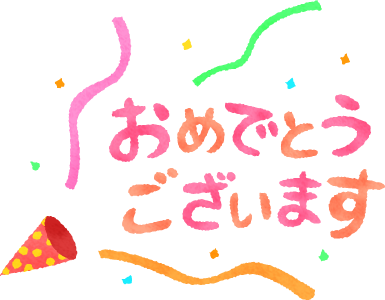 　　　　　　　　　　　　　　　前回は、女の子。　　　　　　　　　　　　　　　今回は、男の子です。　　　　　　　　　　　　　　　早くから 合格している人！遅くなっても動画を出して、試験にチャレンジしている人！　　　　　　　　　　　　　　　今、一生懸命に練習している人！　　　　　　　　　　　　　　　　　　　　　　　　それぞれが、すごいなぁと思います　☆＜「オンライン学活（朝の会）」を始めるための準備について＞①24日（日）までに、「teams」を「せんせいからもらう」からデスクトップにダウンロードしておく。②26日～28日（木）までに、「5－2朝の会」を「せんせいからもらう」からデスクトップにダウンロードしておく。（もう終わっている人もいるかも…。）③29日（金）に「オンライン学活（朝の会）」（９：30～）に参加してみる。　私たちも初めて使うものなので、今、先生たちで色々試しているところです。　明日のこのお手紙にも、やり方を書いておきます。　でも、それを見るだけでは よく分からないという人も、もちろんいると思います。そういう場合は29日（金）の「オンライン学活（朝の会）」には無理して参加しなくてもいいです。金曜日は試しにやってみるだけです。うまくいかなかったら（分からなかったら）、「何がうまくいかなかったのか」「どこが分からなかったのか」を、登校してからみんなで確認し、その後、本格的に使っていく予定です。【今日の課題】◆しめ切り日から３日が経った課題は、先生たちのフォルダに回収しています。遅くなっても取り組むことが大切ですので、できた課題は「これまでの課題」のファイルに出しておきましょう。自分のペースに合わせて取り組めば大丈夫です！おくれているからといって心配はしないでくださいね。◆前回の「算数」の答えを配信してあります。答えを確認しておきましょう。 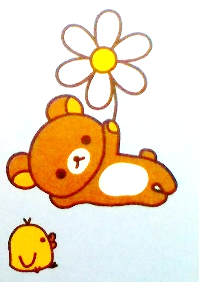 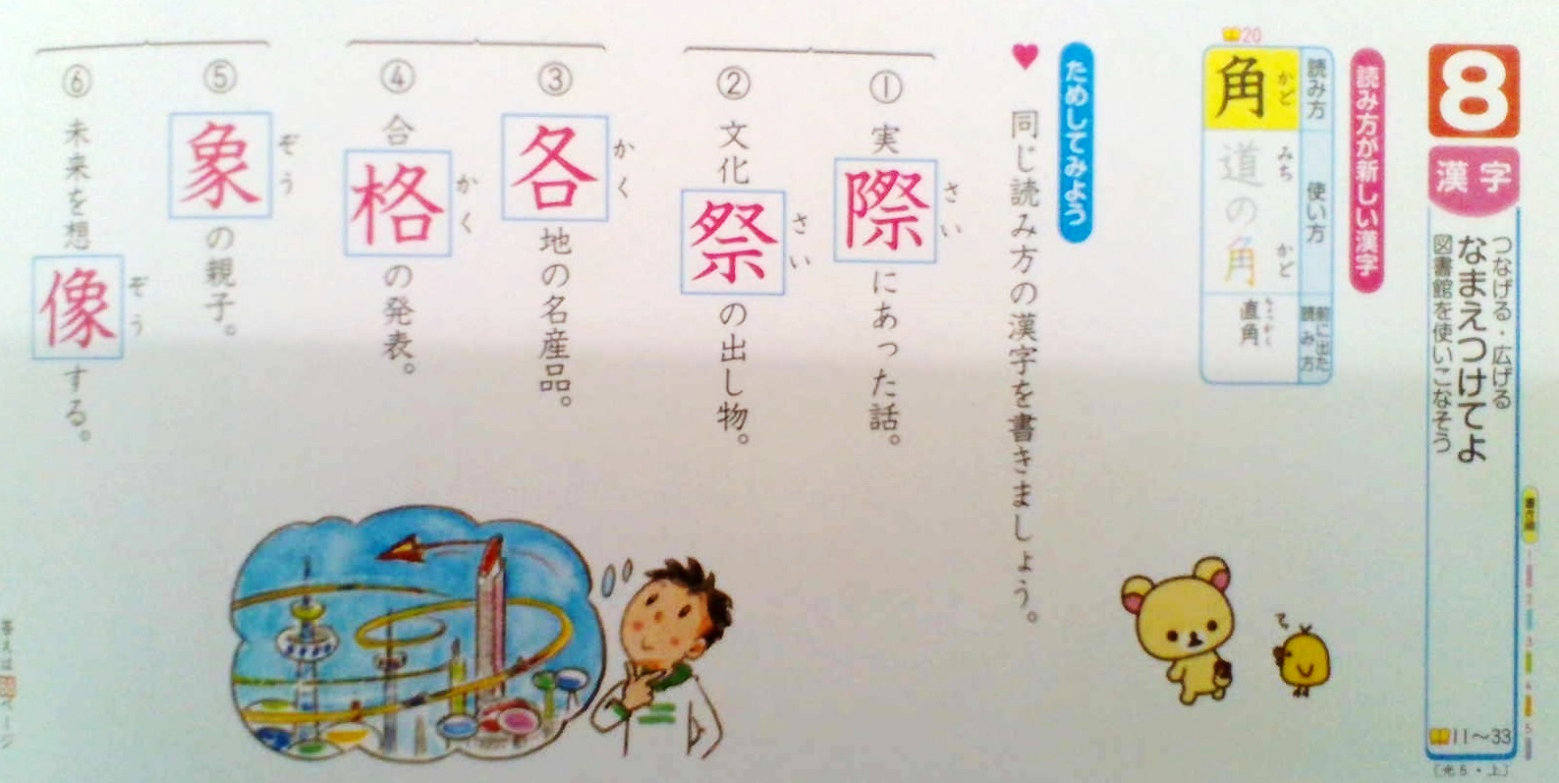 5/27(水)①健康観察コラボノートに記入5/27(水)②音読「天気を予想する」（国語の教科書P270～273）音読カードに記入　→　次の登校日に持ってくる5/27(水)③漢字ドリル16漢字ドリル16の問題をノートに解く→自分で○付けしたノートのページを写真にとって、「せんせいにわたす」に保存（書けなかった字は、余ったマス目に練習する。）5/27(水)④算数ノートを写真にとって、「せんせいにわたす」に保存5/27(水)⑤国語「天気を予報する」[Power　Point]答えを書きこんだPower　Pointを「せんせいにわたす」に保存（同じ内容を書いたノートを写真にとって保存してもよいです）5/27(水)⑥コラボノート「個人専用のページ」の確認返却された課題の確認（確認後、できる人は「見ました」のふせんをはっておいてください）